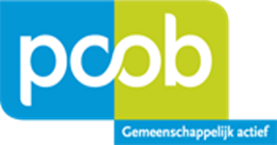 Inhoud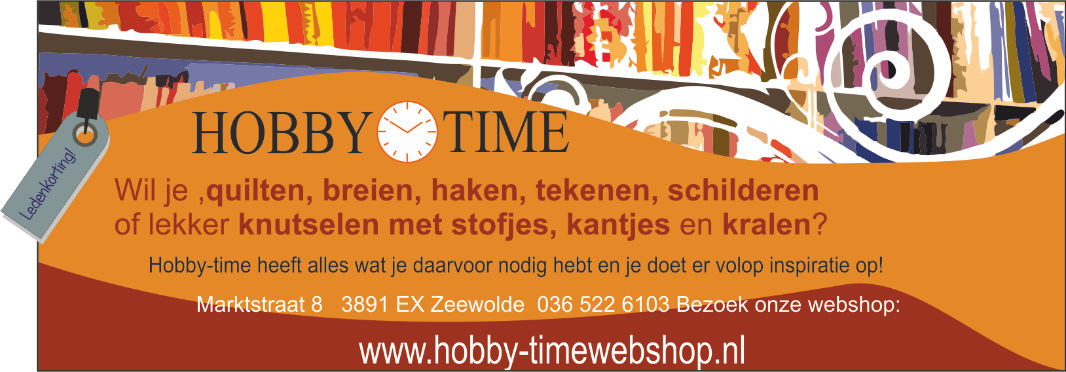 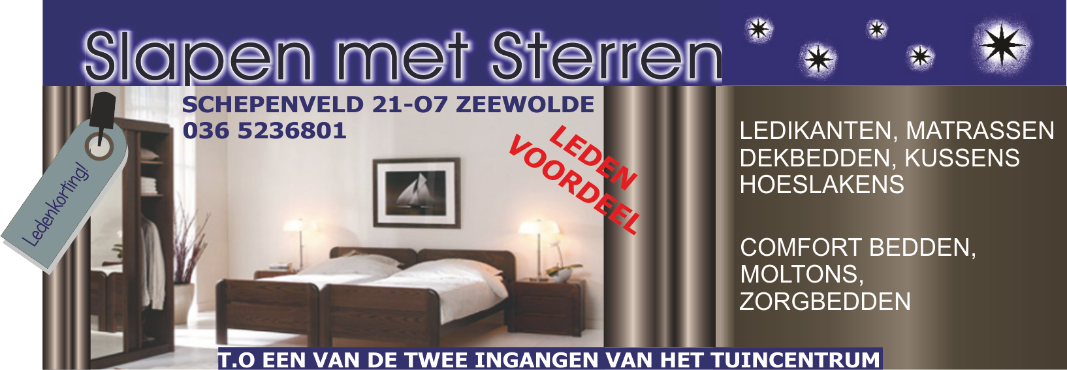 Van de bestuurstafelOp 11 januari en 8 februari hebben we weer als bestuur vergaderd in de Meermin. Onze penningmeester Frits Grijsen heeft hard gewerkt aan de nieuwe verschijningsvorm van onze geliefde Bijklanken. Het was best een hele spannende opgave of het gaat lukken om deze Bijklanken 10 maal per jaar te laten verschijnen in een goede kwaliteit en binnen het beschikbare budget. Onze complimenten. We hebben al veel positieve reacties mogen ontvangen.U heeft ook in laatste edities van de Bijklanken de oproepen gelezen dat we op zoek zijn naar een nieuwe voorzitter van onze PCOB-Zeewolde. Klaas van der Knaap doet een stapje terug. We zijn blij als bestuur dat we een kandi-daat voorzitter hebben gevonden. De beoogde voorzitter, Ary Koppenaal, is uitgenodigd en aanwezig geweest op de bestuursvergadering van 8 februari. We hebben een voorstelrondje gedaan en zullen de komende tijd elkaar be-ter leren kennen. Ary zal zichzelf via de Bijklanken aan u voorstellen. We zullen als bestuur op de jaarvergadering van 18 april uw goedkeuring vra-gen om Ary Koppenaal te benoemen als voorzitter van onze PCOB. Ary heeft als arts gewerkt, ook in het buitenland en heeft bestuurlijke ervaring in de medische ouderenzorg.Klaas van der Knaap blijft behouden voor het bestuur en zal zich vooral gaan bezig houden met de plaatselijke, regionale en landelijke contacten van de PCOB en overige ouderen bonden. Tevens zal Klaas de contacten onderhouden op het politieke vlak.Vanuit de wijkcontacten zullen er nieuwe initiatieven worden onderzocht om de problemen van eenzaamheid onder ouderen te verminderen. Klaas heeft een bijeenkomst gevolgd waar dit onderwerp aan de orde is geweest.Vanuit de Activiteitencommissie is gemeld dat alle Themamiddagen, reisje enz. zijn ingevuld voor 2023 en het beloofd weer een fijn PCOB jaar te worden.Frits, onze penningmeester, heeft de financiële jaarstukken in concept aan het bestuur gepresenteerd en het ziet er weer goed en gedegen uit. Hij zal de stukken presenteren op de jaarvergadering en om goedkeuring vragen.Ruud van Silfhout, SecretarisVerjaardagen in de periode mrt/apr 2023Achter de vetgedrukte data staan de leden die ouder zijn dan 80 jaar vermeld.Nieuwjaarsbijeenkomst was weer een succes.Toen de leden tussen 2 uur en half 3 binnen kwamen druppelen bleek al gauw dat de 40 stoelen die klaar stonden niet genoeg waren. Er moesten er bij gezet worden.Nadat iedereen voorzien was van een kop koffie of thee met een echt “kniepertje”, gebakken door Sjanie Bikker en Bortha Koekoek, opende Klaas de bijeenkomst met een flinke nieuwjaarsrede en las daarna een gebed voor.Hierna kreeg Walter Lodewijks het woord om het gezamenlijke project van KBO-PCOB over het schrijven van je levensverhaal. Hij gaf allerlei handvaten om zoiets te doen en er komt zelfs een kleine schrijfgroep in Zeewolde om de dingen van vroeger niet verloren te laten gaan.Tijdens de geserveerde hapjes en drankjes werden er allerlei dia’s vertoont van activiteiten van onze PCOB en werd er lustig op los gekletst en allemaal bleven ze gezellig hangen tot half 5. De activiteiten commissie kan terug zien op een geslaagde Nieuwjaars instuif.Jan de ZoeteVan de ledenadministratieNieuw lid :Dhr. W. HertogDuifkruid 75, 3892 AN  ZEEWOLDEVan harte welkom in onze afdeling.Adreswijziging : Mevr. G. Zijlstra LunshofOud adres:	Middelbeekpad 5, 3896 LW ZEEWOLDENieuw adres:	Sterrekruid 13, 3892 AW ZEEWOLDEPer 13 februari 2023 is het ledenaantal 216 leden.BelastingaangifteVanaf 1 maart kan er weer aangifte worden gedaan voor de Inkomstenbe-lasting 2022. Degenen, die eerder de aangifte door mij lieten doen worden door mij gebeld voor het maken van een afspraak. De kosten voor het maken van de aangiften zijn € 10,00 voor één aangifte en € 15,00 voor een dubbele aangifte. Degene voor wie de aangifte wordt gedaan blijft ten alle tijden zelf verantwoordelijk voor de gedane aangifte. Degene die bij mij bekent zijn worden gebeld voor het maken van een afspraak.Frits Grijsen (Belastinginvuller PCOB)Uitnodiging voor de Academietour 2023 in Dronten.In de Bijklanken is een uitnodiging geplaatst voor het bezoeken van de Academietour van de KBO-PCOB op 7 maart 2023 in de Open Hof In Dronten. Het begint met een inloop om 9.30 uur en de afsluiting is om 12.15 uur. Deze bijeenkomsten zijn zeer de moeite waard en zijn uiteraard ook heel gezellig. Het geheel is gratis en is voor alle leden en dus niet alleen voor Bestuursleden. U moet zich wel even aanmelden i.v.m. de catering. Aanmelden via de link op de uitnodiging van Academietour 2023 zie elders in de Bijklanken. Van harte aanbevolen.Ruud van SilfhoutThemamiddag met R. Mes van het GLK op 21 maart.Dinsdag 21 maart 2023 komt Roy Mes van Geldersch Landschap en Kasteelen ( GLK ) de middag voor ons verzorgen. Zelf is Roy boswachter op de Veluwe en werkt veel in de omgeving van Staverden, waar het kasteel en de tuinen er bijzonder mooi bij liggen. Ook de witte pauwen hebben een belangrijke plaats in de geschiedenis van Staverden. Roy zal over het Geldersch Landschap en Kasteelen veel te vertellen hebben en zeker ook over het kleinste stadje Staverden van Nederland. Zijn verhaal zal worden ondersteund door een power-point presentatie. Misschien kent u Staverden wel, maar een stukje geschiedenis hierover is zeker zeer interessant.We rekenen op uw komst.Frouwke van SilfhoutOns jaarlijks reisje op 16 mei 2023:Weet u het nog van ons reisje met een volle bus naar het Museum op Schokland, daarna naar Urk met een heerlijke lunch en een mooie rondvaart over de voormalige Zuiderzee bij Urk? Wat hebben we ervan genoten. Maar ja dat was wel lang geleden, inderdaad dat was in 2019 vóór Coronatijd. Daarna hebben we tweemaal een reisje opgetuigd naar het Ir. Woudagemaal in Lemmer met aansluitend een Lunch in Workum met een bezoek aan het Jopie Huisman Museum. Helaas hebben we deze reserveringen ook tweemaal moeten annuleren in verband met Corona.Maar nu is het 2023 en we laten ons niet uit het veld slaan. We hebben een geweldig reisje voor u in petto. Toch zijn er nu ook wel wat verstoringen. Denk aan de gestegen brandstof- en energieprijzen, de hoge inflatie en de sterk gestegen prijzen van onze dagelijkse boodschappen. Hierdoor zijn ook de prijzen van de touroperators gestegen. Daarnaast is er een groot te kort aan buschauffeurs. Schoolreisjes worden steeds dichterbij georganiseerd. We hebben daarom besloten het dichter bij huis te zoeken en het eigen vervoer in te zetten.We gaan dit jaar naar het Oude Ambachten en Speelgoed Museum in Terschuur, halverwege Nijkerk en Barneveld, slechts 23 kilometer rijden vanuit Zeewolde. Welke oude ambachten kunt u allemaal zien: de verpleegster, de sigarenboer, de klokkenmaker, de radioreparateur, het kantklossen, de fietsenmaker, de touwslager, de drukkerij, het kruidenierswinkeltje uit het Tolhuis 7 in Terschuur enz. enz. En laten het oude speelgoed uit vroegere tijden, onze eigen jeugd, weer eens bewonderen: de mecano bouwdozen, Trix- en Märklin- treinen, Dinky Toys, antieke speelgoedpoppen, poppenhuizen, blikken speelgoed ,enz. enz. We genieten nu al van al die mooie herinneringen uit onze jeugd.Hoe gaat deze dag eruit zien:09.30 uur vertrek uit Zeewolde10.30 uur ontvangst in Museum met 2x koffie en gebak11.30 uur 1e gedeelte museum bezoek13.00 uur zeer uitgebreide lunch14.30 uur 2e gedeelte museumbezoek16.00 uur Borreltijd met diverse hapjes en napraten 17.00 uur vertrek naar ZeewoldeWe hebben een eigen zaaltje tijdens de ontvangst met koffie, lunch en tijdens de borreltijd. Dus veel gelegenheid om met elkaar even bij te praten en dat is ook een heel belangrijk onderdeel van deze dag.Dit alles voor de inclusief prijs van € 42,50 per persoon. (een georgani-seerde reis kost bijna het dubbele )Betaling het liefst per bank en op rekeningnummer:NL57 RABO 0385 2156 14t.n.v. J. de Zoete,onder vermelding van “Reisje PCOB”telefoon (06) 2191 1094,e-mail: jatozo@hotmail.com.NB: Geen eigen vervoer? Geef dit dan even door, dan zorgen wij ervoor dat u met iemand kunt meerijden.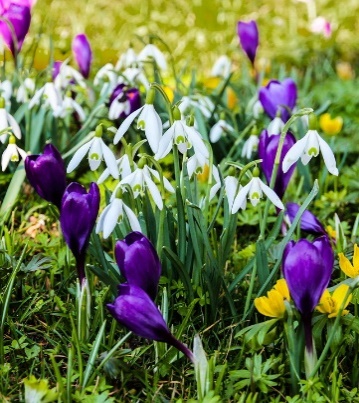 Academietour 2023De Academie van KBO-PCOB komt dit voorjaar weer naar u toe!Ook in 2023 organiseert KBO-PCOB weer een Academietour voor leden en actieve vrijwilligers van KBO en PCOB. Het thema van deze tour is ‘Kwaliteit van leven’. Sprekers laten u kennismaken met drie thema’s rondom kwaliteit van leven, waar u vervolgens op leden- en afdelingsniveau mee aan de slag kunt.Tijdens het eerste deel van deze bijeenkomsten krijgt u meer informatie over het thema ‘Samen beslissen’. Samen beslissen gaat over hoe patiënten zich kunnen voorbereiden op een gesprek met een arts, zodat zij daarna samen een weloverwogen besluit kunnen nemen over een behandeling en of behandelplan. Na de pauze kunt u kiezen tussen twee korte workshops die ook beschreven staan in het KBO-PCOB Werkboek Zin in Zingeving. Eén van de workshops gaat over het schrijven van een brief en de andere workshop gaat over Positieve gezondheid: wat is ‘gezondheid’ precies voor u? Bij de bijeenkomst krijgt u concrete tips en materialen. Beide workshops kunnen ook voor afdelingen georganiseerd worden.Bijeenkomsten vanuit de Academie over kwaliteit van leven op:7 maart 2023 in Dronten, Flevoland23 maart 2023 in Heinkenszand, Zeeland30 maart 2023 in buurt van Didam, Gelderland25 mei 2023 in Nieuwegein, UtrechtHet programma ziet er dan als volgt uit:9.30 inloop10.00 plenaire opening10.05 Eerste plenaire workshop over Samen Beslissen in de praktijk11.00 koffie11.15 Twee workshops:Hoe kan het gedachtegoed van positieve gezondheid u helpen?Schrijfatelier, laat uw pen u meevoeren.12.15 plenaire afsluiting met koffie en worstenbroodje.Aanmelden is gratis en kan via onderstaande link:https://www.kbo-pcob.nl/agenda/academietour-2023/We hopen u te kunnen ontmoeten in De Open Hof in Dronten op 7 maart!Planning Activiteiten 2022/2023En natuurlijk op de dinsdagen als er geen Themamiddag is worden er in de Meermin onze gezellige Koersbal en spelletjesmiddagen gehouden.Dure boodschappen?Elke woensdagochtend is het Vraaghuis speciaal open voor ouderen, die gebruik willen maken van het financieel spreekuur. In tijden van stijgende energie-uitgaven en dure boodschappen wilt u wellicht raad vragen om mogelijkheden te ontdekken waar eventuele lastenverlichtingen gemaakt kunnen worden. Soms ook aanvragen voor financiële tegemoetkomingen te bespreken. Gebruik in die gevallen het Vraaghuis om u verder te kunnen helpen. Dit spreekuur start op 1 maart 2023 en u kunt terecht tussen 9.00 en 12.00 uur. Het Vraaghuis zit op Stevinweg 2.Betaling ContributieHet nieuwe kalenderjaar is al weer bijna twee weken onderweg. Dat bete-kent ook, dat u de contributie voor 2023 weer moet gaan betalen. Via de incasso hebben op dit moment 124 leden betaald en zelfstandig hebben 31 leden betaald. We hebben totaal 216 leden, dus nog 61 leden moeten hun contributie betalen. Graag wil ik dat 31 maart a.s. alle contributie is betaald.Het innen van de contributie is elk jaar weer een hele klus. U maakt het een stuk makkelijker door spontaan aan het begin van het jaar te betalen. Ook is het mogelijk, dat u de PCOB machtigt de contributie te innen. Neem dan even contact met mij op. De contributie bedraagt € 35,00 voor individuele leden en € 58,00 voor een leefverband (2 personen). Het rekeningnummer van de PCOB afdeling Zeewolde is:NL25 RABO 0103 7303 38.Naast mijn taak als penningmeester ben ik ook actief als belastinginvuller en samensteller van Bijklanken. Dit kost ook maandelijks ook veel tijd. Daarom vraag ik u de contributie tijdig te betalen, zodat ik dat gedeelte van mijn taak voor dit jaar kan afsluiten.Frits Grijsen (penningmeester)Inleveren kopie Bijklanken april 2023De kopie voor de volgende Bijklanken moet uiterlijk worden ingeleverd op 16 maart 2023. Het e-mailadres: pm.pcobzeewolde@gmail.com.Een gedichtGeven en delenGeven en delen in plaats vanhebben en halen,wijd uitgestrekt boven mijndagelijks bestaan;zo wil ik mijn weg,wat ten diepste de Uwe is,van begin tot eindevol overgave aan U leven.Van: Tinie Goedhart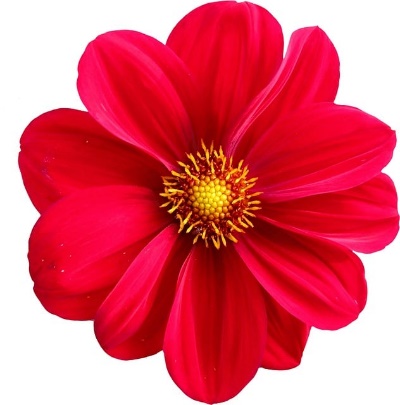 SUDOKUVoor degene, die van puzzelen houdt, heb ik er deze keer een Sudoku bij gedaan.ColofonAfdelingsbestuurVoorzitter:Klaas van der KnaapVuurvlinder 3, 3892 GC, 525 188 81,k.vanderknaap@kpnplanet.nlSecretaris:Ruud van SilfhoutS. Vestdijkstraat 101, H'wijk(06) 5332 4857rufro.van.silfhout@hotmail.comPenningmeester:Frits GrijsenRietlaan 86, 3893 GS (06) 1563 0295pm.pcobzeewolde@gmail.comBestuurslid:Ineke van MaanenZomergerst 5, 3893GG, 522 42 50hj.vanmaanen@solcon.nlBestuurslid:Vacature.Bankrekening PCOB-ZeewoldeNL25 0103 7301 38WijkcontactenCoördinatie:Lenie GodschalkParkpoort 54, 811 58 33Lenie.godschalk@solcon.nlWijkcontacten:Jan/Reina Assies, (06) 8214 7969Suze v.d. Berg, 522 11 56Rie Boerboom’Wil v.d. Brink, 522 12 71Lia van Daalen, 522 29 08Ingrid Draaisma, (06) 5221 2078Marjan Hartgers, 522 02 20Wijkcontactem (vervolg)Sikko/Hanny de Jong, 848 61 15Ria Kersjes, (06) 1022 1585Liza Kieft, (06) 5057 0089Barta/Arend Koekoek, 522 56 22Joke Koelman, 841 44 73Fenny Leene, 523 47 75Hilly Nieuwenhuis, (06) 2011 2382Frida Pen, 522 46 26Nel Vos, (06) 4007 7760Hans Wielinga, 522 40 44Tonny de Zoete (06) 2557 6129ActiviteitencommissieSjanie Bikker, (06) 5362 0866sjaniebikker@gmail.comBerber van ’t Veer, (06) 1870 4345berbervantveer@gmail.comTonny de Zoete (06) 2557 6129jatozo@hotmail.comFrouwke/Ruud van Silfhout (06) 5332 4857Rufro.van.silfhout@hotmail.comIneke van Maanen, 522 42 50hj.vanmaanen@solcon.nlOrganisatieLedenadministratieJoop Leene, Kogge 13, 523 47 75joop@leene.nlBijklanken:Frits Grijsen, (06) 1563 0295Jan de Zoete (sec.), (06) 2191 1094Peter Duijst (grafische vormgeving)Verspreiding:Fam. v.d. BrinkSterrekruid 125, 522 02 71Website:Jan de Zoete, (06) 2191 1094BelastinginvullerFrits Grijsen, (06) 1563 0295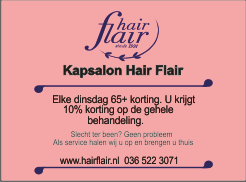 datumNaam lid1-mrt Dhr. J. Rorije, Flevoweg 80, 3891 CB 6-mrt Mevr. A. Bikker, De Korenaar 34, 3894 GN 6-mrt Dhr. M. Houwers, Asschatterweg 24c, 3831 JR Leusden 7-mrt Dhr. W. van Heeringen, Sterrekruid 133, 3892 AZ 7-mrt Dhr. N. van der Knaap, Vuurvlinder 3, 3892 GC 10-mrt Dhr. P. Duijst, Smele 4, 3892 BD 12-mrt Mevr. L. Kieft-de Vries, Takeling 16, 3891 EH 12-mrt Mevr. E. Nagtegaal-van de Leeden, Terp 42, 3891 GJ 14-mrt Dhr. A.Brands, Rede 64, 3891 AT 17-mrt Dhr. H. Bakker, Konijnenberg 34, 3892 VX 18-mrt Mevr. S. Boersma-Bootsma, Rede 66, 3891 AT 19-mrt Dhr. T. den Lesterhuis, Flevoweg 114, 3891 CB 22-mrt Mevr. G. Zijlstra-Lunshof, Sterrekruid 13, 3892 AW24 mrt Dhr. W. Hertog, Duifkruid 75 3892 AN26-mrt Dhr. B. van den Brink, Sterrekruid 125, 3892 AZ 26-mrt Dhr. J. de. Vries, Doorsteek 82, 3893 BP 26-mrt Dhr. J.Pen, Corridor 22, 3893 BD 28-mrt Dhr. C. de. Vries, Sterrekruid 15, 3892 AW 29-mrt Dhr. G. van Wijk, Sterrekruid 73, 3892 AX 29-mrt Dhr. J. Zoet, Breezand 26, 3891 ZR 02 apr Mevr. J. Roos-Bolle, Duifkruid 87, 3892 AN05 apr Dhr. J. Drost, Eekhoornbos 7 3892 WP05 apr Mevr. M. Duijst, Smele 4, 3892 BD08 apr Mevr. Luimstra-Albeda, Rede 56, 3891 AS12 apr Mevr. H. de Jong-Klomp, Duifkruid 17, 3892 AN14 apr Mevr. Boesveld, Boomkleverlaan 259, 3893 JWdatumtijdactiviteitplaatsdi 07 mrt 2309:30Academietour 2023Drontendi 21 mrt 2314:00"Geldersch Landschap"Open Havendi 18 apr 2314:00JaarvergaderingOpen Havendi 23 mei 2309:30Jaarlijkse reisjedi 12 sep 23Eten bij de Wokdi 17 okt 2314.00“Kaptein van een containerschip”Open Havendi 14 nov 2314.00“De min van de koningin”Open Havendi 12-dec 2314.00Kerstviering86847219586476943426819583724365138915